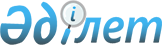 О предоставлении государственной гарантии по проекту "Реконструкция водохозяйственных и гидромелиоративных систем Актюбинской, Жамбылской и Южно-Казахстанской областей"Постановление Правительства Республики Казахстан от 10 мая 2017 года № 253
      В соответствии со статьей 215 Бюджетного кодекса Республики Казахстан от 4 декабря 2008 года Правительство Республики Казахстан ПОСТАНОВЛЯЕТ:
      1. Министерству финансов Республики Казахстан в установленном законодательством Республики Казахстан порядке предоставить Европейскому Банку Реконструкции и Развития государственную гарантию Республики Казахстан по проекту "Реконструкция водохозяйственных и гидромелиоративных систем Актюбинской, Жамбылской и Южно-Казахстанской областей" в качестве обеспечения обязательств республиканского государственного предприятия на праве хозяйственного ведения "Казводхоз" Комитета по водным ресурсам Министерства сельского хозяйства Республики Казахстан по привлекаемому займу на сумму, эквивалентную до 180000000 (сто восемьдесят миллионов) долларов США по рыночному курсу обмена валют на день заключения Соглашения о займе. 
      2. Настоящее постановление вводится в действие со дня его подписания.
					© 2012. РГП на ПХВ «Институт законодательства и правовой информации Республики Казахстан» Министерства юстиции Республики Казахстан
				
      Премьер-Министр
Республики Казахстан Б. Сагинтаев
